.Restarts: 2Der Tanz beginnt nach 16 Counts mit dem Gesang.R ROCK STEP, BACK ROCK (ROCKING CHAIR), R SIDE, TOUCH, SIDE, TOGETHERSWIVEL LEFT, RIGHT, CENTER, R HITCH, R BACK, L KICK, L BACK, R KICKR SIDE, TOUCH, L ¼ TURN L, R TOUCH, POINT, R STEP FWD, L POINT, STEP FWD**2. Restart: Hier in der 7. Wand (3 Uhr) abbrechen und von vorn beginnen.*1. Restart: Hier in der 3. Wand (3 Uhr) abrechen und von vorn beginnen.R SIDE, L CROSS OVER, SIDE, L CROSS BEHIND, STEP R WITH HIP BUMPS R, L, R, LDer Tanz beginnt von vorn.E-mail: line-dance-iris@gmx.deAngels We Heard On High (de)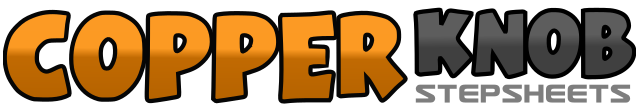 .......Count:32Wall:4Level:Beginner.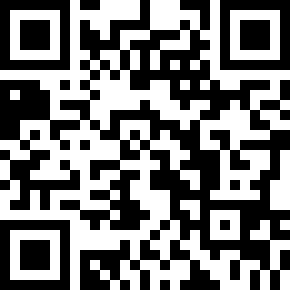 Choreographer:Iris Wolff (DE) - Dezember 2021Iris Wolff (DE) - Dezember 2021Iris Wolff (DE) - Dezember 2021Iris Wolff (DE) - Dezember 2021Iris Wolff (DE) - Dezember 2021.Music:Angels We Have Heard On High - Josh TurnerAngels We Have Heard On High - Josh TurnerAngels We Have Heard On High - Josh TurnerAngels We Have Heard On High - Josh TurnerAngels We Have Heard On High - Josh Turner........1-2RF nach vorn, Gewicht zurück auf LF3-4RF nach hinten, Gewicht zurück auf LF5-6RF nach rechts, LF neben RF auftippen7-8LF nach links, RF an LF heransetzen1-2Beide Hacken nach links drehen, beide Hacken nach rechts drehen3-4Beide Hacken wieder zur Mitte drehen, rechtes Knie anheben5-6RF nach hinten, LF nach vorn kicken7-8LF nach hinten, RF nach vorn kicken1-2RF nach rechts, LF neben RF auftippen3-4LF mit ¼ Drehung nach links drehen, RF neben LF auftippen (9 Uhr)5-6Rechte Fußspitze weit rechts auftippen, RF nach vorn7-8Linke Fußspitze weit links auftippen, LF nach vorn1-2RF nach rechts, LF über RF kreuzen3-4RF nach rechts, LF hinter RF kreuzen5-6RF und Hüften nach rechts schwingen, wieder nach links schwingen7-8Hüften nach rechts und wieder nach links schwingen